Об изменении адреса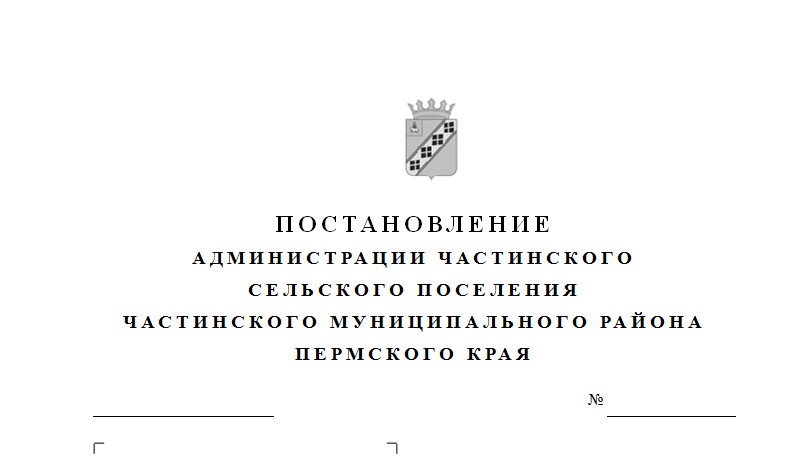 В соответствии со статьями 18, 19, 20 Федерального закона от 21.12.1994 № 69-ФЗ «О пожарной безопасности», ст.14 Закона Пермского края от 24.11.2006 г. № 31-КЗ «Об обеспечении пожарной безопасности в Пермском крае», рекомендациями 22 ОНПР по Частинскому и Большесосновскому муниципальным районам  от 05.08.2019 № 322-2-34-10  «Об ухудшении оперативной обстановки с пожарами на  территории Частинского сельского поселения», на основании протокола КЧС и ПБ администрации Частинского сельского поселения от 06.08.2019 г. № 8, в связи с ростом пожаров на территории поселения и необходимостью проведения мероприятий, направленных на предупреждение пожаров и снижение последствий от них, администрация Частинского сельского поселенияПОСТАНОВЛЯЕТ:1.	Утвердить прилагаемый план дополнительных мероприятий по усилению мер пожарной безопасности на территории Частинского сельского поселения в летний пожароопасный период 2019 года в период с 07.08.2019 по 07.09.2019 года.2. Руководителям организаций, учреждений всех форм собственности:2.1. провести осмотр подведомственных общественных и административных зданий по соблюдению требований пожарной безопасности, в том числе  в целях предотвращения доступа посторонних лиц в подвалы, помещения технических этажей(чердаков) зданий, принять меры по устранению выявленных нарушений;2.2. провести проверку на наличие и исправность средств пожаротушения, пожарной сигнализации и систем оповещения людей о пожаре в общественных и административных зданиях;2.3.  выполнить требования нормативных документов по электроэнергетике при эксплуатации электрических сетей и оборудования на объектах;2.4. провести дополнительные инструктажи с сотрудниками, работниками по вопросам соблюдения требований пожарной безопасности на производстве и в быту.3. Администрации поселения проверить и привести, в случае необходимости, в рабочее состояние пожарные гидранты и пожарные водоемы. 4. ЖКХ «Факел» проверил устройства забора воды водонапорных башен.5. Провести профилактические мероприятия в многоквартирных домах с.Частые 5 степени огнестойкости, с вручением памяток, листовок.6. Организовать размещение на официальном сайте поселения информации о фактах пожаров.7. Продолжить работу по информированию населения о происшествиях, связанных с произошедшими на территории поселения пожарами, вести разъяснительную работу по соблюдению гражданами мер пожарной безопасности при эксплуатации электронагревательных приборов, теплогенерирующих агрегатов и устройств, бытовых газовых, керосиновых и бензиновых устройств, а также печного отопления.8. Обнародовать настоящее постановление в соответствии с Уставом Частинского сельского поселения и разместить на официальном сайте   Частинского сельского поселения в сети «Интернет».9. Контроль за исполнением настоящего постановления возложить на заместителя главы администрации Частинского сельского поселения С.Ф. Чернышеву.Главы сельского поселения – главы администрации Частинскогосельского поселения                                                                   П.А. ГолдобинПриложение к постановлению администрации Частинского сельского поселения от 06.08.2019 № 168План дополнительных мероприятий по усилению мер пожарной безопасности на территории Частинского сельского поселения в период с 07.08.2019 по 07.09.2019 года№Наименование мероприятияСроки проведенияОтветственное лицо1Организовать в средствах массовой информации разъяснительную работу с населением по соблюдению мер пожарной безопасности в летний пожароопасный период. Распространение листовок по территориям поселения среди населения на пожарную тематику. весь период ВДПО, Слепнёв С.В.,Чернышёва С.Ф.ДНД Частинского сельского поселения2Привлечь к работе по профилактике и пропаганде в сфере пожарной безопасности инструкторов ВДПО, членов ДПД, местное население, волонтеров, ДНД, Депутаты ЧСПвесь период ВДПО, Слепнёв С.В.,Чернышёва С.Ф.Константинов С.А.3Проверить пожарные извещатели на исправность в многоквартирных домах, семьях СОП, многодетных и других категорийных семьяхвесь периодВДПО, Слепнёв С.В., Инспектор ПСЧ-834Подготовить Обращение к населению через сеть интернет, официальный сайт поселения о необходимости соблюдения мер пожарной безопасности при пользовании отопительными, электро(-газо) приборами, печами, каминами и др. при отоплении жилых домов.  весь периодОрганизационный отдел администрации Частинского сельского поселения5Обеспечить своевременную очистку дворовых проездов, подъездов к жилым домам  весь периодЖители домов, председатели Советов многоквартирных домов6Организовать в средствах массовой информации разъяснительную работу о мерах пожарной безопасности в быту.  весь периодВДПО, Слепнёв С.В.,Чернышёва С.Ф.7 Продолжить проведение дворовых обходов, рейдов, встреч с жителями многоквартирных домов, жителями территорий поселения с распространением листовок, памяток о правилах пожарной безопасности  весь периодВДПО, Слепнёв С.В.,Председатели многоквартирных домов, Старосты деревень, ДНД,Депутаты ЧСП, Совет ветеранов ЧСП8Провести профилактическую работу по ПБ с категорийными семьями (семьи СОП, многодетные, неблагополучные семьи, одиноко проживающие граждане, инвалиды)весь периодРаботники администрации Частинского сельского поселения,ВДПО, Слепнёв С.В.,ДНД, Депутаты ЧСПИнспекторы ВСЧ-83, Совет ветеранов ЧСП9Организовать проведение занятий с учащимися, находящимися в детских оздоровительных учреждениях о мерах ПБ и действиях при пожаревесь периодРуководители детских оздоровительных учреждений, ОНПР, ПСЧ-83